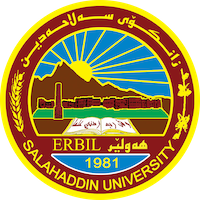 Academic Curriculum Vitae Personal Information:Full Name:Hasan Ali  Ibrahim Academic Title: Assistant LecturerEmail: (university email) hasan.ibrahim@su.edu.krdMobile:07504925356Education:- In 2007, he obtained a bachelor's degree and was appointed to the Faculty of Languages, Department of kurdish  Language, Salahaddin University-- In 2015, he obtained a master's degree in the Faculty of Languages ​​/ Salahaddin UniversityIn 2020, he obtained the scientific title of Assistant LecturerEmployment:- I was appointed in 2004 at the Faculty of Languages ​​- Salahaddin University, Department of kurdish  Language- Since 2016-2017, I have been teaching at the College of Education - ShaqlawaQualifications Teaching profession-  the computer skillsKnowledge of the Kurdish and Arabic languages- Participation in the English language course at the English Language CenterTeaching experience:For seven  years I have been teaching at the College of Education, Shaqlawa, Department of kurdish  Language. Many of the subjects prescribed in the Department of kurdish Language have been taught to students during these years, including kurdology, sociolinguistics, theoretical and practical syntax, phonology,  With the supervision of a large number of students from the fourth stage during the teaching yearsResearch and publicationsConferences and courses attended- English language course at the Language CenterFunding and academic awards List any bursaries, scholarships, travel grants or other sources of funding that you were awarded for research projects or to attend meetings or conferences.Professional memberships Social Committee memberDepartment coordinatorKurdology Committee memeber- And a member of Teachers SyndicateProfessional Social Network Accounts: